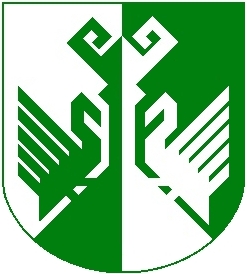 от 26 июня 2020 года № 220О внесении изменений в постановление администрации Сернурского муниципального района от 30.12.2014 № 614 «О мерах по реализации отдельных положенийФедерального закона «О контроле за соответствием расходов лиц, замещающих государственные должности, и иных лиц их доходам»В связи с приведением действующих муниципальных нормативных правовых актов в соответствие с Уставом Сернурского муниципального района Республики Марий Эл администрация Сернурского муниципального района постановляет:1.Внести в постановление администрации Сернурского муниципального района от 30 декабря 2014 года № 614 «О мерах по реализации отдельных положений Федерального закона «О контроле за соответствием расходов лиц, замещающих государственные должности, и иных лиц их доходам» (в ред. постановления от 03 февраля 2015 года № 37) следующие изменения:1) в Положении о представлении лицами, замещающими муниципальные должности и должности муниципальной службы в администрации Сернурского муниципального района, сведений о своих расходах, а также  о расходах своих супруги (супруга) и несовершеннолетних детей:пункт 1 изложить в новой редакции следующего содержания:«1.Настоящим Положением в целях противодействия коррупции определяется порядок представления сведений о расходах муниципальными служащими, включенных в перечень должностей муниципальной службы, утвержденный постановлением администрации Сернурского муниципального района от 03.10.2019 г. №330 «Об утверждении Перечня должностей муниципальной службы администрации муниципального образования «Сернурский муниципальный район»,  при назначении на которые граждане и при замещении которых муниципальные служащие администрации муниципального образования «Сернурский муниципальный район», обязаны представлять сведения о своих доходах, расходах, об имуществе и обязательствах имущественного характера, а также сведения о доходах, расходах, об имуществе и обязательствах имущественного характера своих супруги (супруга) и несовершеннолетних детей.»;2)в Порядке осуществления контроля за расходами лиц, замещающих  муниципальные должности и должности муниципальной службы в администрации Сернурского муниципального района, а также за расходами супруги (супруга) и несовершеннолетних детей указанных лиц:пункт 1 изложить в новой редакции следующего содержания:«1. Настоящий Порядок определяет процедуру осуществления контроля за расходами лиц, замещающих должности муниципальной службы, включенных в перечень должностей муниципальной службы Сернурского муниципального района при назначении на которые граждане и при замещении которых муниципальные служащие администрации муниципального образования «Сернурский муниципальный район», обязаны представлять сведения о своих доходах, расходах, об имуществе и обязательствах имущественного характера, а также сведения о доходах, расходах, об имуществе и обязательствах имущественного характера своих супруги (супруга) и несовершеннолетних детей, утвержденного постановлением администрации Сернурского муниципального района от 03.10.2019 г. №330.»;пункт 5 изложить в новой редакции следующего содержания:«5. Мероприятия по контролю за расходами лиц, указанных в пункте 1 настоящего Порядка, а также за расходами его супруги (супруга) и несовершеннолетних детей осуществляет отдел организационно-правовой работы и кадров администрации Сернурского муниципального района.Контроль за расходами лица, замещавшего (занимавшего) одну из должностей, указанных в пункте 1  настоящего Порядка, а также за расходами его супруги (супруга) и несовершеннолетних детей осуществляется в течение шести месяцев со дня освобождения данного лица от замещаемой (занимаемой) должности или его увольнения в отношении каждой сделки по приобретению земельного участка, другого объекта недвижимости, транспортного средства, ценных бумаг, акций (долей участия, паев в уставных (складочных) капиталах организаций), совершенной в период замещения (занятия) данным лицом указанной должности, если общая сумма таких сделок превышает общий доход данного лица и его супруги (супруга) за три последних года, предшествующих году совершения сделок.».2. Контроль за исполнением настоящего постановления возложить на заместителя главы, руководителя аппарата администрации Вознесенскую М.С.3. Настоящее постановление подлежит размещению на официальном сайте Сернурского муниципального района в информационно-телекоммуникационной сети Интернет.4. Настоящее постановление вступает в силу после его официального опубликования.Сидорова И.Э.8(83633)9-81-76СОГЛАСОВАНО:Заместитель главы, руководитель аппарата администрацииСернурского муниципального района                                                                                   М.С.Вознесенская     26.06.2020г.Руководитель отдела организационно-правовой работы и кадровадминистрации Сернурского муниципального района                                                                       	  С.Э.Садовина              26.06.2020г.ШЕРНУРМУНИЦИПАЛРАЙОНЫНАДМИНИСТРАЦИЙЖЕАДМИНИСТРАЦИЯ СЕРНУРСКОГО МУНИЦИПАЛЬНОГО РАЙОНАПУНЧАЛПОСТАНОВЛЕНИЕГлава администрацииСернурскогомуниципального района               А.Кугергин